ESKİŞEHİR OSMANGAZİ ÜNİVERSİTESİ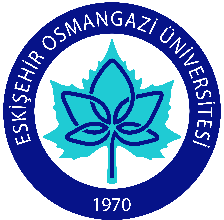 FEN BİLİMLERİ ENSTİTÜSÜTARIMSAL BİYOTEKNOLOJİ Anabilim Dalı DR Programı Öğrenme Çıktılarının TYYÇ ve TAY ile ilişkisiÖÇ1: Tarımsal biyoteknoloji alanında güncel bilgi ve teknikleri kavramış, araştırma deneyimi olan, tarımsal biyoteknoloji disiplininin kapsadığı konulardaki bilgileri kullanarak güncel sorunlara kalıcı çözümler üretebilen ve farklı sektörlere hizmet edecek tarımsal biyoteknoloji uzmanlığı kazanabilmelidir.ÖÇ1: Tarımsal biyoteknoloji alanında güncel bilgi ve teknikleri kavramış, araştırma deneyimi olan, tarımsal biyoteknoloji disiplininin kapsadığı konulardaki bilgileri kullanarak güncel sorunlara kalıcı çözümler üretebilen ve farklı sektörlere hizmet edecek tarımsal biyoteknoloji uzmanlığı kazanabilmelidir.İlgili TYYÇ MaddeleriBİLGİYüksek lisans yeterliliklerine dayalı olarak alanındaki güncel ve ileri düzeydeki bilgileri özgün düşünce ve/veya araştırma ile uzmanlık düzeyinde geliştirebilme, derinleştirebilme ve alanına yenilik getirecek özgün tanımlara ulaşabilme.BECERİLER1-Alanındaki yeni bilgileri sistematik bir yaklaşımla değerlendirebilme ve kullanabilme.YETKİNLİKLERÖğrenme Yetkinliği1-Yaratıcı ve eleştirel düşünme,  sorun çözme ve karar verme gibi üst düzey zihinsel süreçleri kullanarak alanı ile ilgili yeni düşünce ve yöntemler geliştirebilmeAlana Özgü Yetkinlik2-Alanı ile ilgili karşılaşılan sorunların çözümünde stratejik karar verme süreçlerini kullanarak işlevsel etkileşim kurabilmeİlgili TAY MaddeleriBİLGİTemel bilimleri, matematik ve mühendislik bilimlerini üst düzeyde anlar ve uygular.Alanında en son gelişmeler dâhil olmak üzere genişlemesine ve derinlemesine bilgi sahibidir.BECERİLERBir alanda en yeni bilgilere ulaşır ve bunları kavrayarak araştırma yapabilmek için gerekli yöntem ve becerilerde üst düzeyde yeterliğe sahiptir.Temel bilimleri, matematik ve mühendislik bilimlerini üst düzeyde saptar ve uygular.Alanında en son gelişmeler dâhil olmak üzere genişlemesine ve derinlemesine bilgi sahibi olur.YETKİNLİKLERÖğrenme Yetkinliği2-Bir alanda en yeni bilgilere ulaşır ve bunları kavrayarak araştırma yapabilmek için gerekli yöntem ve becerilerde üst düzeyde yeterliğe olur.İletişim ve Sosyal YetkinlikUzmanlık alanındaki fikirlerin ve gelişmelerin eleştirel analizini, sentezini ve değerlendirmesini yapar.Alana Özgü Yetkinlik1- Bilimsel, teknolojik, sosyal ve kültürel gelişmeleri değerlendirir ve bilimsel tarafsızlık ve etik sorumluluk bilinciyle topluma aktarır.ÖÇ2: Karmaşık zirai problemleri saptama, tanımlama, algoritma oluşturma ve çözümleme araçları kullanma, bu maksatla uygun modeller ve analizler geliştirme.ÖÇ2: Karmaşık zirai problemleri saptama, tanımlama, algoritma oluşturma ve çözümleme araçları kullanma, bu maksatla uygun modeller ve analizler geliştirme.İlgili TYYÇ MaddeleriBİLGİ2-Alanının ilişkili olduğu disiplinler arası etkileşimi kavrayabilme; yeni ve karmaşık fikirleri analiz, sentez ve değerlendirmede uzmanlık gerektiren bilgileri kullanarak özgün sonuçlara ulaşabilme  BECERİLER3- Yeni ve karmaşık düşüncelerin eleştirel analizini, sentezini ve değerlendirmesini yapabilme.4-Alanı ile ilgili çalışmalarda araştırma yöntemlerini kullanabilmede üst düzey beceriler kazanmış olma.YETKİNLİKLERBağımsız Çalışabilme ve Sorumluluk Alabilme Yetkinliği1-Alanına yenilik getiren, yeni bir düşünce, yöntem, tasarım ve/veya uygulama geliştiren ya da bilinen bir düşünce, yöntem, tasarım ve/veya uygulamayı farklı bir alana uygulayan özgün bir çalışmayı bağımsız olarak gerçekleştirerek alanındaki ilerlemeye katkıda bulanabilme.Öğrenme Yetkinliği1-Yaratıcı ve eleştirel düşünme, sorun çözme ve karar verme gibi üst düzey zihinsel süreçleri kullanarak alanı ile ilgili yeni düşünce ve yöntemler geliştirebilme.Alana Özgü Yetkinlik2-Alanı ile ilgili karşılaşılan sorunların çözümünde stratejik karar verme süreçlerini kullanarak işlevsel etkileşim kurabilmeİlgili TAY MaddeleriBİLGİ2-Alanında en son gelişmeler dâhil olmak üzere genişlemesine ve derinlemesine bilgi sahibidir.BECERİLER2- Bilime veya teknolojiye yenilik getiren, yeni bir bilimsel yöntem veya teknolojik ürün/süreç geliştiren ya da bilinen bir yöntemi yeni bir alana uygulayan kapsamlı bir çalışma yapar.3- Temel bilimleri, matematik ve mühendislik bilimlerini üst düzeyde saptar ve uygular.YETKİNLİKLERBağımsız Çalışabilme ve Sorumluluk Alabilme Yetkinliği2-Bilime veya teknolojiye yenilik getiren, yeni bir bilimsel yöntem veya teknolojik ürün/süreç geliştiren ya da bilinen bir yöntemi yeni bir alana uygulayan kapsamlı bir çalışma yapar.Öğrenme Yetkinliği3- Bilime veya teknolojiye yenilik getiren, yeni bir bilimsel yöntem veya teknolojik ürün/süreç geliştiren ya da bilinen bir yöntemi yeni bir alana uygulayan kapsamlı bir çalışma yapar.Alana Özgü YetkinlikBilimsel, teknolojik, sosyal ve kültürel gelişmeleri değerlendirir ve bilimsel tarafsızlık ve etik sorumluluk bilinciyle topluma aktarır.ÖÇ3: Arazi çalışmalarında, yaşanacak dar boğazlar ve başlangıçta hesap edilmesi mümkün olmayan sorunlar için çözüm tasarlayabilme ve laboratuvar çalışmalarında, araç ve gereçleri koordineli çalıştırabilme becerileri kazanabilmelidir.ÖÇ3: Arazi çalışmalarında, yaşanacak dar boğazlar ve başlangıçta hesap edilmesi mümkün olmayan sorunlar için çözüm tasarlayabilme ve laboratuvar çalışmalarında, araç ve gereçleri koordineli çalıştırabilme becerileri kazanabilmelidir.İlgili TYYÇ MaddeleriBİLGİYüksek lisans yeterliliklerine dayalı olarak alanındaki güncel ve ileri düzeydeki bilgileri özgün düşünce ve/veya araştırma ile uzmanlık düzeyinde geliştirebilme, derinleştirebilme ve alanına yenilik getirecek özgün tanımlara ulaşabilme.BECERİLER4-Alanı ile ilgili çalışmalarda araştırma yöntemlerini kullanabilmede üst düzey beceriler kazanmış olma.YETKİNLİKLERBağımsız Çalışabilme ve Sorumluluk Alabilme Yetkinliği1-Alanına yenilik getiren, yeni bir düşünce, yöntem, tasarım veya uygulama geliştiren ya da bilinen bir düşünce, yöntem, tasarım veya uygulamayı farklı bir alana uygulayan özgün bir çalışmayı bağımsız olarak gerçekleştirerek alanındaki ilerlemeye katkıda bulanabilme.Alana Özgü Yetkinlik2-Alanı ile ilgili karşılaşılan sorunların çözümünde stratejik karar verme süreçlerini kullanarak işlevsel etkileşim kurabilmeİlgili TAY MaddeleriBİLGİ2-Alanında en son gelişmeler dâhil olmak üzere genişlemesine ve derinlemesine bilgi sahibidir.BECERİLER4-Alanında en son gelişmeler dâhil olmak üzere genişlemesine ve derinlemesine bilgi sahibi olur.YETKİNLİKLERBağımsız Çalışabilme ve Sorumluluk Alabilme Yetkinliği2-Bilime veya teknolojiye yenilik getiren, yeni bir bilimsel yöntem veya teknolojik ürün/süreç geliştiren ya da bilinen bir yöntemi yeni bir alana uygulayan kapsamlı bir çalışma yapar.Öğrenme YetkinliğiÖzgün bir araştırma sürecini bağımsız olarak algılar, tasarlar, uygulama ve sonuçlandırır; bu süreci yönetir.İletişim ve Sosyal Yetkinlik1-Uzmanlık alanındaki fikirlerin ve gelişmelerin eleştirel analizini, sentezini ve değerlendirmesini yapar.ÖÇ4: Karşılaşılabilecek sorunlara karşın veri toplama, toplanan verileri deneysel yöntemlerle teşhis etme, bu sorunları belirleme ve çözüme yönelik deneyler tasarlayarak yürütebilmelidir.ÖÇ4: Karşılaşılabilecek sorunlara karşın veri toplama, toplanan verileri deneysel yöntemlerle teşhis etme, bu sorunları belirleme ve çözüme yönelik deneyler tasarlayarak yürütebilmelidir.İlgili TYYÇ MaddeleriBİLGİ2-Alanının ilişkili olduğu disiplinler arası etkileşimi kavrayabilme; yeni ve karmaşık fikirleri analiz, sentez ve değerlendirmede uzmanlık gerektiren bilgileri kullanarak özgün sonuçlara ulaşabilmeBECERİLERAlanına yenilik getiren, yeni bir düşünce, yöntem, tasarım ve/veya uygulama geliştirebilme ya da bilinen bir düşünce, yöntem, tasarım ve/veya uygulamayı farklı bir alana uygulayabilme, özgün bir konuyu araştırabilme, kavrayabilme, tasarlayabilme, uyarlayabilme ve uygulayabilme.YETKİNLİKLERBağımsız Çalışabilme ve Sorumluluk Alabilme Yetkinliği1-Alanına yenilik getiren, yeni bir düşünce, yöntem, tasarım ve/veya uygulama geliştiren ya da bilinen bir düşünce, yöntem, tasarım ve/veya uygulamayı farklı bir alana uygulayan özgün bir çalışmayı bağımsız olarak gerçekleştirerek alanındaki ilerlemeye katkıda bulanabilme.Öğrenme Yetkinliği1-Yaratıcı ve eleştirel düşünme,   sorun çözme ve karar verme gibi üst düzey zihinsel süreçleri kullanarak alanı ile ilgili yeni düşünce ve yöntemler geliştirebilme. İletişim ve Sosyal Yetkinlik2-Uzman kişiler ile alanındaki konuların tartışılmasında özgün görüşlerini savunabilme ve alanındaki yetkinliğini gösteren etkili bir iletişim kurabilme.Alana Özgü Yetkinlik2-Alanı ile ilgili karşılaşılan sorunların çözümünde stratejik karar verme süreçlerini kullanarak işlevsel etkileşim kurabilmeİlgili TAY MaddeleriBİLGİTemel bilimleri, matematik ve mühendislik bilimlerini üst düzeyde anlar ve uygular.BECERİLER2- Bilime veya teknolojiye yenilik getiren, yeni bir bilimsel yöntem veya teknolojik ürün/süreç geliştiren ya da bilinen bir yöntemi yeni bir alana uygulayan kapsamlı bir çalışma yapar.5- Özgün bir araştırma sürecini bağımsız olarak algılar, tasarlar, uygulama ve sonuçlandırır; bu süreci yönetir.YETKİNLİKLERÖğrenme Yetkinliği1-Özgün bir araştırma sürecini bağımsız olarak algılar, tasarlar, uygulama ve sonuçlandırır; bu süreci yönetir.Bağımsız Çalışabilme ve Sorumluluk Alabilme Yetkinliği2-Bilime veya teknolojiye yenilik getiren, yeni bir bilimsel yöntem veya teknolojik ürün/süreç geliştiren ya da bilinen bir yöntemi yeni bir alana uygulayan kapsamlı bir çalışma yapar Öğrenme Yetkinliği1- Özgün bir araştırma sürecini bağımsız olarak algılar, tasarlar, uygulama ve sonuçlandırır; bu süreci yönetir.2- Bir alanda en yeni bilgilere ulaşır ve bunları kavrayarak araştırma yapabilmek için gerekli yöntem ve becerilerde üst düzeyde yeterliğe olur.ÖÇ5: Ziraat ve biyoteknoloji alanında öğrendiği bilgiler ışığında proje sorumluluğu alabilme, karşılaşacağı riskleri öngörüp, çözüm getirebilme, mesleğinde kendini yenileyerek sürdürebilirliği sağlayabilme, sorunlar karşısında sentez yapabilme.ÖÇ5: Ziraat ve biyoteknoloji alanında öğrendiği bilgiler ışığında proje sorumluluğu alabilme, karşılaşacağı riskleri öngörüp, çözüm getirebilme, mesleğinde kendini yenileyerek sürdürebilirliği sağlayabilme, sorunlar karşısında sentez yapabilme.İlgili TYYÇ MaddeleriBİLGİYüksek lisans yeterliliklerine dayalı olarak alanındaki güncel ve ileri düzeydeki bilgileri özgün düşünce ve/veya araştırma ile uzmanlık düzeyinde geliştirebilme, derinleştirebilme ve alanına yenilik getirecek özgün tanımlara ulaşabilme.   BECERİLERAlanına yenilik getiren, yeni bir düşünce, yöntem, tasarım ve/veya uygulama geliştirebilme ya da bilinen bir düşünce, yöntem, tasarım ve/veya uygulamayı farklı bir alana uygulayabilme, özgün bir konuyu araştırabilme, kavrayabilme, tasarlayabilme, uyarlayabilme ve uygulayabilme.YETKİNLİKLERBağımsız Çalışabilme ve Sorumluluk Alabilme Yetkinliği1-Alanına yenilik getiren, yeni bir düşünce, yöntem, tasarım ve/veya uygulama geliştiren ya da bilinen bir düşünce, yöntem, tasarım ve/veya uygulamayı farklı bir alana uygulayan özgün bir çalışmayı bağımsız olarak gerçekleştirerek alanındaki ilerlemeye katkıda bulanabilme.Alana Özgü Yetkinlik1-Alanındaki bilimsel, teknolojik sosyal veya kültürel ilerlemeleri tanıtarak, yaşadığı toplumun bilgi toplumu olma ve bunu sürdürebilme sürecine katkıda bulunabilme.İlgili TAY MaddeleriBİLGİTemel bilimleri, matematik ve mühendislik bilimlerini üst düzeyde anlar ve uygular.BECERİLER2- Bilime veya teknolojiye yenilik getiren, yeni bir bilimsel yöntem veya teknolojik ürün/süreç geliştiren ya da bilinen bir yöntemi yeni bir alana uygulayan kapsamlı bir çalışma yapar.YETKİNLİKLERBağımsız Çalışabilme ve Sorumluluk Alabilme Yetkinliği1- Akademik çalışmalarının çıktılarını saygın akademik ortamlarda yayınlayarak bilim ve teknoloji literatürüne katkıda bulunurÖğrenme Yetkinliği1- Özgün bir araştırma sürecini bağımsız olarak algılar, tasarlar, uygulama ve sonuçlandırır; bu süreci yönetir.ÖÇ6: Tarımsal biyoteknoloji alanında güncel bilgilere erişebilme, alanındaki teknolojik gelişmeleri takip ederek kendini geliştirme becerisi kazanabilmelidir.ÖÇ6: Tarımsal biyoteknoloji alanında güncel bilgilere erişebilme, alanındaki teknolojik gelişmeleri takip ederek kendini geliştirme becerisi kazanabilmelidir.İlgili TYYÇ MaddeleriBİLGİYüksek lisans yeterliliklerine dayalı olarak alanındaki güncel ve ileri düzeydeki bilgileri özgün düşünce ve/veya araştırma ile uzmanlık düzeyinde geliştirebilme, derinleştirebilme ve alanına yenilik getirecek özgün tanımlara ulaşabilme.BECERİLER1-Alanındaki yeni bilgileri sistematik bir yaklaşımla değerlendirebilme ve kullanabilme.YETKİNLİKLERÖğrenme Yetkinliği1-Yaratıcı ve eleştirel düşünme, sorun çözme ve karar verme gibi üst düzey zihinsel süreçleri kullanarak alanı ile ilgili yeni düşünce ve yöntemler geliştirebilme.İlgili TAY MaddeleriBİLGİ2- Alanında en son gelişmeler dâhil olmak üzere genişlemesine ve derinlemesine bilgi sahibidir.BECERİLER1- Bir alanda en yeni bilgilere ulaşır ve bunları kavrayarak araştırma yapabilmek için gerekli yöntem ve becerilerde üst düzeyde yeterliğe sahiptir.YETKİNLİKLERÖğrenme Yetkinliği2- Bir alanda en yeni bilgilere ulaşır ve bunları kavrayarak araştırma yapabilmek için gerekli yöntem ve becerilerde üst düzeyde yeterliğe olur.ÖÇ7: Mesleki tüm faaliyetlerde gerekli standartlar hakkında bilgi sahibi olma ve etik değerleri gözetmeÖÇ7: Mesleki tüm faaliyetlerde gerekli standartlar hakkında bilgi sahibi olma ve etik değerleri gözetmeİlgili TYYÇ MaddeleriYETKİNLİKLERİletişim ve Sosyal Yetkinlik2-Uzman kişiler ile alanındaki konuların tartışılmasında özgün görüşlerini savunabilme ve alanındaki yetkinliğini gösteren etkili bir iletişim kurabilme.İlgili TAY MaddeleriYETKİNLİKLERİletişim ve Sosyal Yetkinlik1-Uzmanlık alanındaki fikirlerin ve gelişmelerin eleştirel analizini, sentezini ve değerlendirmesini yapar.ÖÇ8: Tarımsal Biyoteknoloji ile ilgili yeterli bilgi ve teknikler edinebilme, bireysel olarak ve ortak çalışma takımlarında bilgi birikimini başarı ile kullanabilmeÖÇ8: Tarımsal Biyoteknoloji ile ilgili yeterli bilgi ve teknikler edinebilme, bireysel olarak ve ortak çalışma takımlarında bilgi birikimini başarı ile kullanabilmeİlgili TYYÇ MaddeleriBİLGİ2-Alanının ilişkili olduğu disiplinler arası etkileşimi kavrayabilme;  yeni ve karmaşık fikirleri analiz,   sentez ve değerlendirmede uzmanlık gerektiren bilgileri kullanarak özgün sonuçlara ulaşabilme.BECERİLER4-Alanı ile ilgili çalışmalarda araştırma yöntemlerini kullanabilmede üst düzey beceriler kazanmış olma.YETKİNLİKLERBağımsız Çalışabilme ve Sorumluluk Alabilme Yetkinliği1-Alanına yenilik getiren, yeni bir düşünce, yöntem, tasarım ve/veya uygulama geliştiren ya da bilinen bir düşünce, yöntem, tasarım ve/veya uygulamayı farklı bir alana uygulayan özgün bir çalışmayı bağımsız olarak gerçekleştirerek alanındaki ilerlemeye katkıda bulanabilmeÖğrenme Yetkinliği1-Yaratıcı ve eleştirel düşünme,   sorun çözme ve karar verme gibi üst düzey zihinsel süreçleri kullanarak alanı ile ilgili yeni düşünce ve yöntemler geliştirebilme. İletişim ve Sosyal Yetkinlik2--Uzman kişiler ile alanındaki konuların tartışılmasında özgün görüşlerini savunabilme ve alanındaki yetkinliğini gösteren etkili bir iletişim kurabilme.Alana Özgü Yetkinlik2-Alanı ile ilgili karşılaşılan sorunların çözümünde stratejik karar verme süreçlerini kullanarak işlevsel etkileşim kurabilme. İlgili TAY MaddeleriBECERİLER5- Özgün bir araştırma sürecini bağımsız olarak algılar, tasarlar, uygulama ve sonuçlandırır; bu süreci yönetir.YETKİNLİKLERÖğrenme Yetkinliği1-Özgün bir araştırma sürecini bağımsız olarak algılar, tasarlar, uygulama ve sonuçlandırır; bu süreci yönetir.İletişim ve Sosyal Yetkinlik1-Uzmanlık alanındaki fikirlerin ve gelişmelerin eleştirel analizini, sentezini ve değerlendirmesini yapar.Alana Özgü Yetkinlik1- Bilimsel, teknolojik, sosyal ve kültürel gelişmeleri değerlendirir ve bilimsel tarafsızlık ve etik sorumluluk bilinciyle topluma aktarır.ÖÇ9: Tarımsal biyoteknoloji alanında yapılan tasarım ve deneme sonuçları ile ilgili değerlendirme raporu hazırlayabilme ve aktarabilme, bu süreçte ortaya çıkabilecek durumlarda talimat alma/verme becerisi edinmeÖÇ9: Tarımsal biyoteknoloji alanında yapılan tasarım ve deneme sonuçları ile ilgili değerlendirme raporu hazırlayabilme ve aktarabilme, bu süreçte ortaya çıkabilecek durumlarda talimat alma/verme becerisi edinmeİlgili TYYÇ MaddeleriBİLGİ1-Yüksek lisans yeterliliklerine dayalı olarak alanındaki güncel ve ileri düzeydeki bilgileri özgün düşünce ve/veya araştırma ile uzmanlık düzeyinde geliştirebilme, derinleştirebilme ve alanına yenilik getirecek özgün tanımlara ulaşabilme.2-Alanının ilişkili olduğu disiplinler arası etkileşimi kavrayabilme;   yeni ve karmaşık fikirleri analiz,   sentez ve değerlendirmede uzmanlık gerektiren bilgileri kullanarak özgün sonuçlara ulaşabilme.BECERİLER2-	Alanına yenilik getiren, yeni bir düşünce, yöntem, tasarım ve/veya uygulama geliştirebilme ya da bilinen bir düşünce, yöntem, tasarım ve/veya uygulamayı farklı bir alana uygulayabilme, özgün bir konuyu araştırabilme, kavrayabilme, tasarlayabilme, uyarlayabilme ve uygulayabilme.YETKİNLİKLERBağımsız Çalışabilme ve Sorumluluk Alabilme Yetkinliği2-Alanı ile ilgili en az bir bilimsel makaleyi ulusal ve/veya uluslar arası hakemli dergilerde yayınlayarak ve/veya özgün bir yapıt üreterek ya da yorumlayarak alanındaki bilginin sınırlarını genişletebilme.İletişim ve Sosyal Yetkinlik2- Uzman kişiler ile alanındaki konuların tartışılmasında özgün görüşlerini savunabilme ve alanındaki yetkinliğini gösteren etkili bir iletişim kurabilme.Alana Özgü Yetkinlik1-Alanındaki bilimsel, teknolojik sosyal veya kültürel ilerlemeleri tanıtarak, yaşadığı toplumun bilgi toplumu olma ve bunu sürdürebilme sürecine katkıda bulunabilme.İlgili TAY MaddeleriBİLGİ1-Temel bilimleri, matematik ve mühendislik bilimlerini üst düzeyde anlar ve uygular.BECERİLER5- Özgün bir araştırma sürecini bağımsız olarak algılar, tasarlar, uygulama ve sonuçlandırır; bu süreci yönetir.YETKİNLİKLERBağımsız Çalışabilme ve Sorumluluk Alabilme Yetkinliği1- Akademik çalışmalarının çıktılarını saygın akademik ortamlarda yayınlayarak bilim ve teknoloji literatürüne katkıda bulunur.Öğrenme Yetkinliği3- Bilime veya teknolojiye yenilik getiren, yeni bir bilimsel yöntem veya teknolojik ürün/süreç geliştiren ya da bilinen bir yöntemi yeni bir alana uygulayan kapsamlı bir çalışma yapar.4- Akademik çalışmalarının çıktılarını saygın akademik ortamlarda yayınlayarak bilim ve teknoloji literatürüne katkıda bulunur.İletişim ve Sosyal Yetkinlik1-Uzmanlık alanındaki fikirlerin ve gelişmelerin eleştirel analizini, sentezini ve değerlendirmesini yapar.Alana Özgü Yetkinlik1- Bilimsel, teknolojik, sosyal ve kültürel gelişmeleri değerlendirir ve bilimsel tarafsızlık ve etik sorumluluk bilinciyle topluma aktarır.ÖÇ10: Tarımsal biyoteknoloji uygulamalarında karşılaşılan karmaşık sorunların tespiti ve çözümü için uygun modern teknikler geliştirme ve bilişim teknolojilerini etkin bir şekilde kullanma becerisi kazanmaÖÇ10: Tarımsal biyoteknoloji uygulamalarında karşılaşılan karmaşık sorunların tespiti ve çözümü için uygun modern teknikler geliştirme ve bilişim teknolojilerini etkin bir şekilde kullanma becerisi kazanmaİlgili TYYÇ MaddeleriBİLGİ1-Yüksek lisans yeterliliklerine dayalı olarak alanındaki güncel ve ileri düzeydeki bilgileri özgün düşünce ve/veya araştırma ile uzmanlık düzeyinde geliştirebilme, derinleştirebilme ve alanına yenilik getirecek özgün tanımlara ulaşabilme.2-Alanının ilişkili olduğu disiplinler arası etkileşimi kavrayabilme;    yeni ve karmaşık fikirleri analiz,   sentez ve  değerlendirmede uzmanlık gerektiren bilgileri kullanarak özgün sonuçlara ulaşabilme.BECERİLER3- Yeni ve karmaşık düşüncelerin eleştirel analizini, sentezini ve değerlendirmesini yapabilme.YETKİNLİKLERBağımsız Çalışabilme ve Sorumluluk Alabilme Yetkinliği2-Alanı ile ilgili en az bir bilimsel makaleyi ulusal ve/veya uluslar arası hakemli dergilerde yayınlayarak ve/veya özgün bir yapıt üreterek ya da yorumlayarak alanındaki bilginin sınırlarını genişletebilme.İletişim ve Sosyal Yetkinlik1-Sosyal ilişkileri ve bu ilişkileri yönlendiren normları eleştirel bir bakış açısıyla inceleyebilme, geliştirebilme ve gerektiğinde değiştirmeye yönelik eylemleri yönetebilme.Alana Özgü Yetkinlik1-Alanındaki bilimsel, teknolojik sosyal veya kültürel ilerlemeleri tanıtarak, yaşadığı toplumun bilgi toplumu olma ve bunu sürdürebilme sürecine katkıda bulunabilme.İlgili TAY MaddeleriBİLGİ1-Temel bilimleri, matematik ve mühendislik bilimlerini üst düzeyde anlar ve uygular.BECERİLER1- Bir alanda en yeni bilgilere ulaşır ve bunları kavrayarak araştırma yapabilmek için gerekli yöntem ve becerilerde üst düzeyde yeterliğe sahiptir.4- Alanında en son gelişmeler dâhil olmak üzere genişlemesine ve derinlemesine bilgi sahibi olur.YETKİNLİKLERBağımsız Çalışabilme ve Sorumluluk Alabilme Yetkinliği3- Bilimsel, teknolojik, sosyal ve kültürel gelişmeleri değerlendirme ve bilimsel tarafsızlık ve etik sorumluluk bilinciyle topluma aktarır.İletişim ve Sosyal Yetkinlik1-Uzmanlık alanındaki fikirlerin ve gelişmelerin eleştirel analizini, sentezini ve değerlendirmesini yapar.ÖÇ11: Tarımsal biyoteknoloji uygulamalarının etkilerini sağlık, ekolojik, toplumsal ve hukuki boyutları ile değerlendirebilme ve bunların mühendislik uygulamalarına yapacağı etkileri fark edebilmeÖÇ11: Tarımsal biyoteknoloji uygulamalarının etkilerini sağlık, ekolojik, toplumsal ve hukuki boyutları ile değerlendirebilme ve bunların mühendislik uygulamalarına yapacağı etkileri fark edebilmeİlgili TYYÇ MaddeleriBİLGİ1-Yüksek lisans yeterliliklerine dayalı olarak alanındaki güncel ve ileri düzeydeki bilgileri özgün düşünce ve/veya araştırma ile uzmanlık düzeyinde geliştirebilme, derinleştirebilme ve alanına yenilik getirecek özgün tanımlara ulaşabilme. BECERİLER1-Alanındaki yeni bilgileri sistematik bir yaklaşımla değerlendirebilme ve kullanabilme.YETKİNLİKLERÖğrenme Yetkinliği 1-Yaratıcı ve eleştirel düşünme, sorun çözme ve karar verme gibi üst düzey zihinsel süreçleri kullanarak alanı ile ilgili yeni düşünce ve yöntemler geliştirebilme.Bağımsız Çalışabilme ve Sorumluluk Alabilme Yetkinliği3-Özgün ve displinlerarası sorunların çözümlenmesini gerektiren ortamlarda liderlik yapabilmeİletişim ve Sosyal Yetkinlik1-Sosyal ilişkileri ve bu ilişkileri yönlendiren normları eleştirel bir bakış açısıyla inceleyebilme, geliştirebilme ve gerektiğinde değiştirmeye yönelik eylemleri yönetebilme.Alana Özgü Yetkinlik1-Alanındaki bilimsel, teknolojik sosyal veya kültürel ilerlemeleri tanıtarak, yaşadığı toplumun bilgi toplumu olma ve bunu sürdürebilme sürecine katkıda bulunabilme.2-Alanı ile ilgili karşılaşılan sorunların çözümünde stratejik karar verme süreçlerini kullanarak işlevsel etkileşim kurabilme.3-Alanı ile ilgili konularda karşılaşılan toplumsal, bilimsel, kültürel ve etik sorunların çözümüne katkıda bulunabilme ve bu değerlerin gelişimini destekleyebilme.İlgili TAY MaddeleriBİLGİ2- Alanında en son gelişmeler dâhil olmak üzere genişlemesine ve derinlemesine bilgi sahibidir.BECERİLER4- Alanında en son gelişmeler dâhil olmak üzere genişlemesine ve derinlemesine bilgi sahibi olur.YETKİNLİKLERBağımsız Çalışabilme ve Sorumluluk Alabilme Yetkinliği3- Bilimsel, teknolojik, sosyal ve kültürel gelişmeleri değerlendirme ve bilimsel tarafsızlık ve etik sorumluluk bilinciyle topluma aktarır.Öğrenme Yetkinliği2- Bir alanda en yeni bilgilere ulaşır ve bunları kavrayarak araştırma yapabilmek için gerekli yöntem ve becerilerde üst düzeyde yeterliğe olur.İletişim ve Sosyal Yetkinlik1-Uzmanlık alanındaki fikirlerin ve gelişmelerin eleştirel analizini, sentezini ve değerlendirmesini yapar.Alana Özgü Yetkinlik1- Bilimsel, teknolojik, sosyal ve kültürel gelişmeleri değerlendirir ve bilimsel tarafsızlık ve etik sorumluluk bilinciyle topluma aktarır.